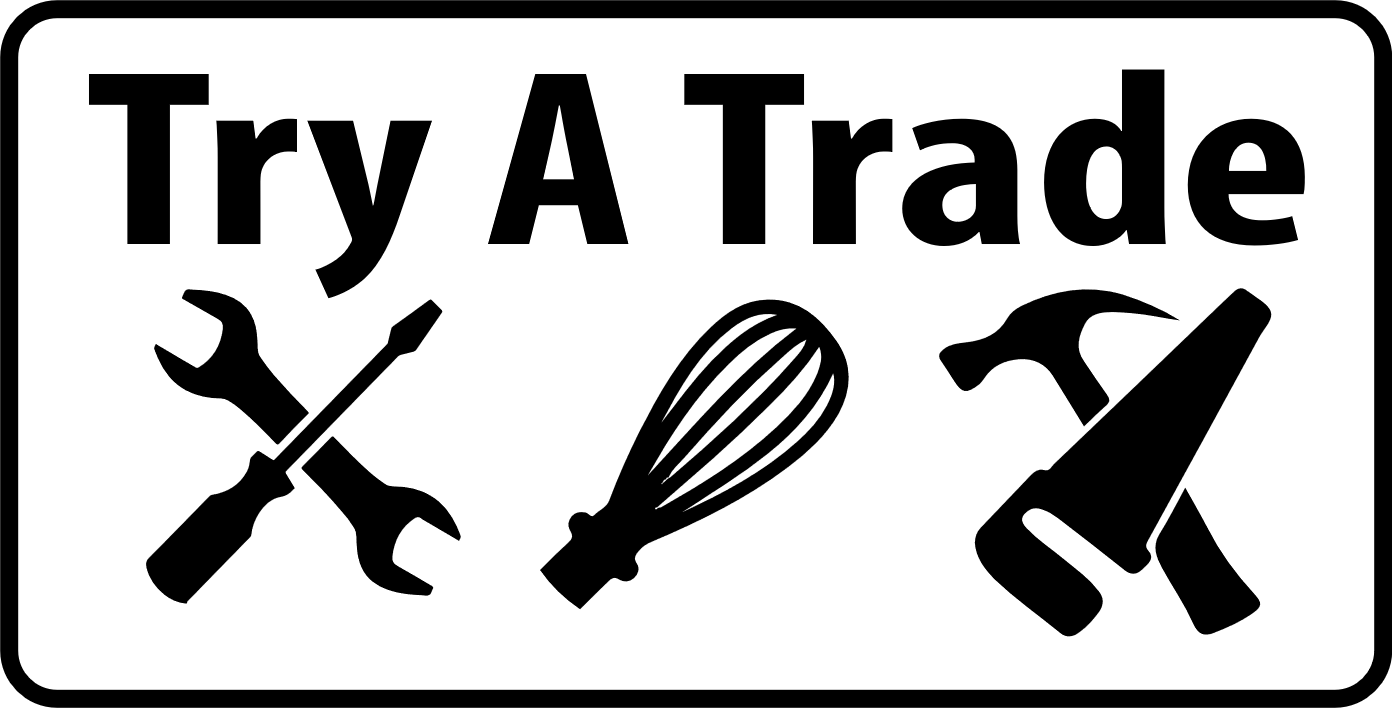 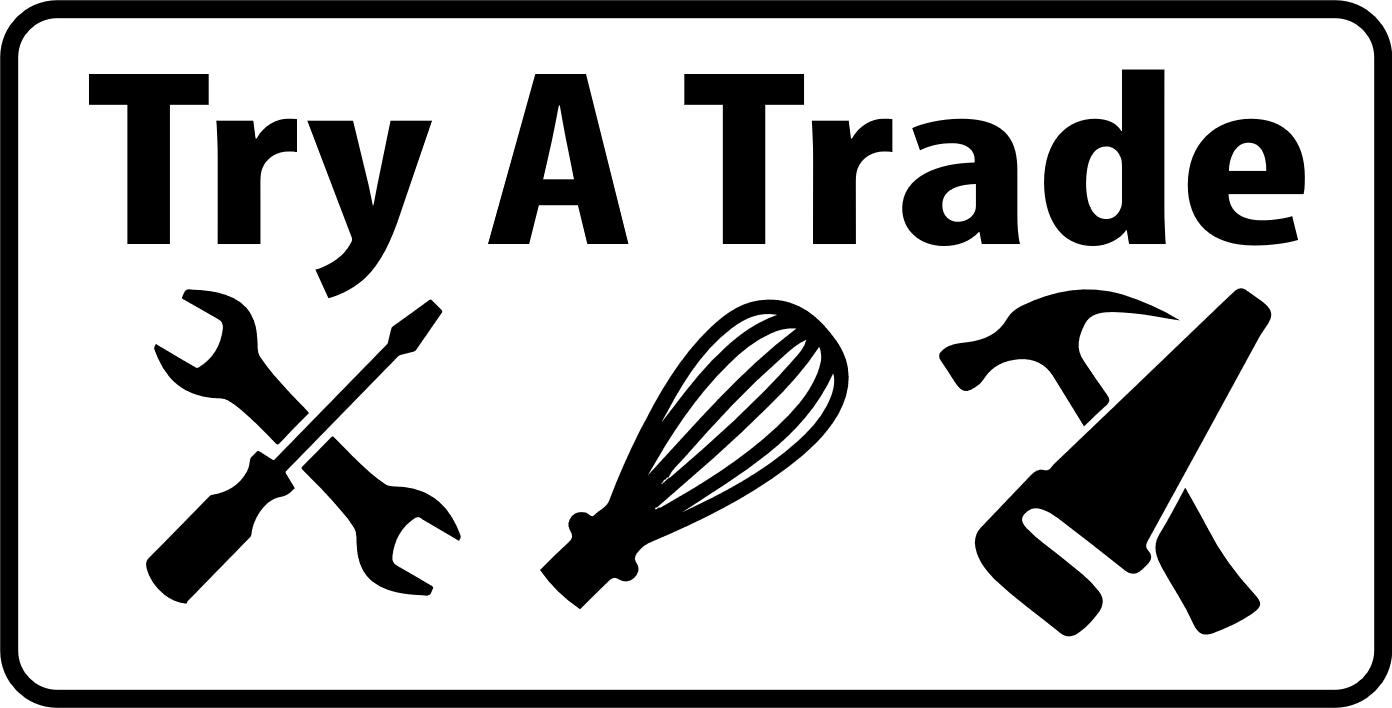 Prepping Kids in HardnessGive out the harnesses to the students and have them try and get into it themselves.Have Oliver help you get kids properly into HarnessesKids will be clipped into Harness and attached to the wall facing down the slopeGive students a tool beltRoofingYou will have to CUT SHINGLES TO MAKE THIS WORK!!!Row 1 – YOU Install first row on shingles upside down, use 2-3 nails per shingleRow 2 will start with a ½ shingle to offset the gap in Row oneAll subsequent rows stagger ½ shingle, full shingle to offset the gapOnly 2-3 nails per shingle!!Shingle removalHave each student use a nail puller to remove a shingle without wrecking the shingle!!Leave the bottom rowTools	Nail Puller						Tool Belt			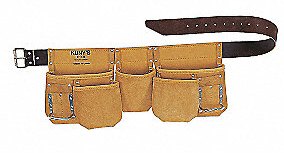 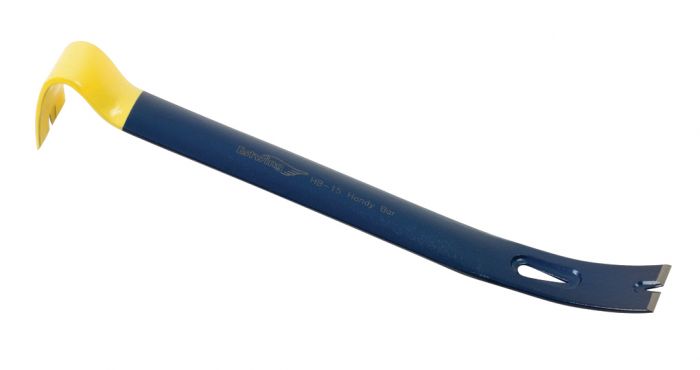 	Claw Hammer					Safety Harness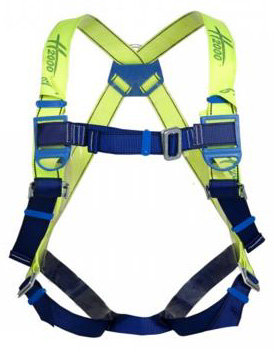 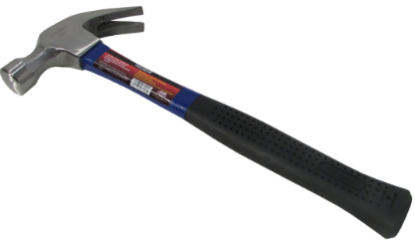 